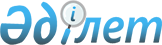 О внесении изменений и дополнений в решение Казыгуртского районного маслихата от 22 декабря 2015 года № 49/343-V "О районном бюджете на 2016-2018 годы"
					
			С истёкшим сроком
			
			
		
					Решение Казыгуртского районного маслихата Южно-Казахстанской области от 23 ноября 2016 года № 10/52-IV. Зарегистрировано Департаментом юстиции Южно-Казахстанской области 24 ноября 2016 года № 3885. Срок действия решения - до 1 января 2017 года      В соответствии с пунктом 1 статьи 109 Бюджетного кодекса Республики Казахстан от 4 декабря 2008 года, подпунктом 1) пункта 1 статьи 6 Закона Республики Казахстан от 23 января 2001 года "О местном государственном управлении и самоуправлении в Республике Казахстан", Казыгуртский районный маслихат РЕШИЛ:

      1. Внести в решение Казыгуртского районного маслихата от 22 декабря 2015 года № 49/343-V "О районном бюджете на 2016-2018 годы" (зарегистрировано в Реестре государственной регистрации нормативных правовых актов за № 3515, опубликовано 22 января 2016 года в газете "Казыгурт тынысы") следующие изменения:

      пункт 1 изложить в новой редакции:

      "1. Утвердить районный бюджет Казыгуртского района на 2016-2018 годы согласно приложениям 1 соответственно, в том числе на 2016 год в следующих объемах:

      1) доходы – 15 421 930 тысяч тенге, в том числе по:

      налоговым поступлениям – 848 886 тысяч тенге;

      неналоговым поступлениям – 16 306 тысяч тенге;

      поступлениям от продажи основного капитала – 18 087 тысяч тенге; 

      поступлениям трансфертов – 14 538 651 тысяч тенге;

      2) затраты – 16 006 901 тысяч тенге;

      3) чистое бюджетное кредитование – 55 755 тысяч тенге, в том числе:

      бюджетные кредиты – 69 993 тысяч тенге; 

      погашение бюджетных кредитов – 14 238 тысяч тенге;

      4) сальдо по операциям с финансовыми активами – 14 158 тысяч тенге, в том числе:

      приобретение финансовых активов – 14 158 тысяч тенге;

      поступление от продажи финансовых активов государства – 0;

      5) дефицит (профицит) бюджета – 654 884 тысяч тенге;

      6) финансирование дефицит (использование профицита) бюджета – 654 884 тысяч тенге, в том числе:

      поступление займов – 69 993 тысяч тенге;

      погашение займов – 14 823 тысяч тенге;

      используемые остатки бюджетных средств – 599 714 тысяч тенге.".

      Приложения 1, 5 и 7 к указанному решению изложить в новой редакции согласно приложениям 1, 2 и 3 к настоящему решению.

      2. Настоящее решение вводится в действие с 1 января 2016 года.

 Районный бюджет на 2016 год Выделяемые текущие целевые трансферты местным органам самоуправления для выполнения функции местного самоуправления на 2016 год
					© 2012. РГП на ПХВ «Институт законодательства и правовой информации Республики Казахстан» Министерства юстиции Республики Казахстан
				
      Секретарь районного

      маслихата

У.Копеев
Приложение 1 к решению
Казыгуртского районного
маслихата от 23 ноября
2016 года № 10/52-VІ
Приложение 1 к решению
Казыгуртского районного
маслихата от 22 декабря
2015 года № 49/343-VКатегорий

Категорий

Категорий

Категорий

Сумма тысяч тенге

Классы Наименование

Классы Наименование

Классы Наименование

Сумма тысяч тенге

Подклассы

Сумма тысяч тенге

1.Доходы

15 421 930

1

Налоговые поступления

848 886

1

Подоходный налог

336 942

2

Индивидуальный подоходный налог

336 942

3

Социальный налог

283 722

1

Социальный налог

283 722

4

Hалоги на собственность

190 853

1

Hалоги на имущество

101 367

3

Земельный налог

9 759

4

Hалог на транспортные средства

77 049

5

Единый земельный налог

2 678

5

Внутренние налоги на товары, работы и услуги

25 305

2

Акцизы

5 492

3

Поступления за использование природных и других ресурсов

3 511

4

Сборы за ведение предпринимательской и профессиональной деятельности

16 142

5

Налог на игорный бизнес

160

8

Обязательные платежи, взимаемые за совершение юридически значимых действий и (или) выдачу документов уполномоченными на то государственными органами или должностными лицами

12 064

1

Государственная пошлина

12 064

2

Неналоговые поступления

16 306

1

Доходы от государственной собственности

3 254

1

Поступления части чистого дохода государственных предприятий

50

3

Дивиденды на государственные пакеты акций, находящиеся в государственной собственности

424

5

Доходы от аренды имущества, находящегося в государственной собственности

2 777

9

Прочие доходы от государственной собственности

3

04

Штрафы, пени, санкции, взыскания, налагаемые государственными учреждениями, финансируемыми из государственного бюджета, а также содержащимися и финансируемыми из бюджета (сметы расходов) Национального Банка Республики Казахстан

52

1

Штрафы, пени, санкции, взыскания, налагаемые государственными учреждениями, финансируемыми из государственного бюджета, а также содержащимися и финансируемыми из бюджета (сметы расходов) Национального Банка Республики Казахстан, за исключением поступлений от организаций нефтяного сектора

52

6

Прочие неналоговые поступления

13 000

1

Прочие неналоговые поступления

13 000

3

Поступления от продажи основного капитала

18 087

3

Продажа земли и нематериальных активов

18 087

1

Продажа земли

18 087

4

Поступления трансфертов

14 538 651

02

Трансферты из вышестоящих органов государственного управления

14 538 651

2

Трансферты из областного бюджета

14 538 651

Функциональная группа 

Функциональная группа 

Функциональная группа 

Функциональная группа 

Функциональная группа 

Функциональная группа 

Функциональная группа 

Функциональная группа 

Сумма тысяч тенге

Функциональная подгруппа 

Функциональная подгруппа 

Функциональная подгруппа 

Функциональная подгруппа 

Функциональная подгруппа 

Функциональная подгруппа 

Сумма тысяч тенге

Администратор бюджетных программ 

Администратор бюджетных программ 

Администратор бюджетных программ 

Администратор бюджетных программ 

Сумма тысяч тенге

Программа

Программа

Сумма тысяч тенге

Наименование

Сумма тысяч тенге

2.Затраты

2.Затраты

16 006 901

01

Государственные услуги общего характера

Государственные услуги общего характера

804 323

1

1

Представительные, исполнительные и другие органы, выполняющие общие функции государственного управления

Представительные, исполнительные и другие органы, выполняющие общие функции государственного управления

403 833

112

112

Аппарат маслихата района (города областного значения)

Аппарат маслихата района (города областного значения)

21 252

001

Услуги по обеспечению деятельности маслихата района (города областного значения)

Услуги по обеспечению деятельности маслихата района (города областного значения)

21 052

003

Капитальные расходы государственного органа

Капитальные расходы государственного органа

200

122

122

Аппарат акима района (города областного значения)

Аппарат акима района (города областного значения)

101 199

001

Услуги по обеспечению деятельности акима района (города областного значения)

Услуги по обеспечению деятельности акима района (города областного значения)

101 199

123

123

Аппарат акима района в городе, города районного значения, поселка, села, сельского округа

Аппарат акима района в городе, города районного значения, поселка, села, сельского округа

281 382

001

Услуги по обеспечению деятельности акима района в городе, города районного значения, поселка, села, сельского округа

Услуги по обеспечению деятельности акима района в городе, города районного значения, поселка, села, сельского округа

271 782

022

Капитальные расходы государственного органа

Капитальные расходы государственного органа

9 600

2

2

Финансовая деятельность

Финансовая деятельность

2 571

459

459

Отдел экономики и финансов района (города областного значения)

Отдел экономики и финансов района (города областного значения)

2 571

003

Проведение оценки имущества в целях налогообложения

Проведение оценки имущества в целях налогообложения

1 980

010

Приватизация, управление коммунальным имуществом, постприватизационная деятельность и регулирование споров, связанных с этим

Приватизация, управление коммунальным имуществом, постприватизационная деятельность и регулирование споров, связанных с этим

591

9

9

Прочие государственные услуги общего характера

Прочие государственные услуги общего характера

397 919

458

458

Отдел жилищно-коммунального хозяйства, пассажирского транспорта и автомобильных дорог района (города областного значения)

Отдел жилищно-коммунального хозяйства, пассажирского транспорта и автомобильных дорог района (города областного значения)

359 069

001

Услуги по реализации государственной политики на местном уровне в области жилищно-коммунального хозяйства, пассажирского транспорта и автомобильных дорог

Услуги по реализации государственной политики на местном уровне в области жилищно-коммунального хозяйства, пассажирского транспорта и автомобильных дорог

73 210

119

Проведение мероприятий за счет специального резерва Правительства Республики Казахстан

Проведение мероприятий за счет специального резерва Правительства Республики Казахстан

285 859

459

459

Отдел экономики и финансов района (города областного значения)

Отдел экономики и финансов района (города областного значения)

38 850

001

Услуги по реализации государственной политики в области формирования и развития экономической политики, государственного планирования, исполнения бюджета и управления коммунальной собственностью района (города областного значения)

Услуги по реализации государственной политики в области формирования и развития экономической политики, государственного планирования, исполнения бюджета и управления коммунальной собственностью района (города областного значения)

37 850

015

Капитальные расходы государственного органа

Капитальные расходы государственного органа

1 000

02

Оборона

Оборона

20 443

1

1

Военные нужды

Военные нужды

14 647

122

122

Аппарат акима района (города областного значения)

Аппарат акима района (города областного значения)

14 647

005

Мероприятия в рамках исполнения всеобщей воинской обязанности

Мероприятия в рамках исполнения всеобщей воинской обязанности

14 647

2

2

Организация работы по чрезвычайным ситуациям

Организация работы по чрезвычайным ситуациям

5 796

122

122

Аппарат акима района (города областного значения)

Аппарат акима района (города областного значения)

5 796

006

Предупреждение и ликвидация чрезвычайных ситуаций масштаба района (города областного значения)

Предупреждение и ликвидация чрезвычайных ситуаций масштаба района (города областного значения)

2 651

007

Мероприятия по профилактике и тушению степных пожаров районного (городского) масштаба, а также пожаров в населенных пунктах, в которых не созданы органы государственной противопожарной службы

Мероприятия по профилактике и тушению степных пожаров районного (городского) масштаба, а также пожаров в населенных пунктах, в которых не созданы органы государственной противопожарной службы

3 145

03

Общественный порядок, безопасность, правовая, судебная, уголовно-исполнительная деятельность

Общественный порядок, безопасность, правовая, судебная, уголовно-исполнительная деятельность

21 412

9

9

Прочие услуги в области общественного порядка и безопасности

Прочие услуги в области общественного порядка и безопасности

21 412

458

458

Отдел жилищно-коммунального хозяйства, пассажирского транспорта и автомобильных дорог района (города областного значения)

Отдел жилищно-коммунального хозяйства, пассажирского транспорта и автомобильных дорог района (города областного значения)

21 412

021

Обеспечение безопасности дорожного движения в населенных пунктах

Обеспечение безопасности дорожного движения в населенных пунктах

21 412

04

Образование

Образование

11 906 047

1

1

Дошкольное воспитание и обучение

Дошкольное воспитание и обучение

1 035 181

464

464

Отдел образования района (города областного значения)

Отдел образования района (города областного значения)

1 031 084

040

Реализация государственного образовательного заказа в дошкольных организациях образования

Реализация государственного образовательного заказа в дошкольных организациях образования

1 031 084

472

472

Отдел строительства, архитектуры и градостроительства района (города областного значения)

Отдел строительства, архитектуры и градостроительства района (города областного значения)

4 097

037

Строительство и реконструкция объектов образования

Строительство и реконструкция объектов образования

4 097

2

2

Начальное, основное среднее и общее среднее образование

Начальное, основное среднее и общее среднее образование

10 674 840

464

464

Отдел образования района (города областного значения)

Отдел образования района (города областного значения)

7 161 396

003

Общеобразовательное обучение

Общеобразовательное обучение

7 124 779

006

Дополнительное образование для детей

Дополнительное образование для детей

36 617

472

472

Отдел строительства, архитектуры и градостроительства района (города областного значения)

Отдел строительства, архитектуры и градостроительства района (города областного значения)

3 513 444

022

Строительство и реконструкция объектов начального, основного среднего и общего среднего образования

Строительство и реконструкция объектов начального, основного среднего и общего среднего образования

3 513 444

9

9

Прочие услуги в области образования

Прочие услуги в области образования

196 026

464

464

Отдел образования района (города областного значения)

Отдел образования района (города областного значения)

196 026

001

Услуги по реализации государственной политики на местном уровне в области образования

Услуги по реализации государственной политики на местном уровне в области образования

16 232

005

Приобретение и доставка учебников, учебно-методических комплексов для государственных учреждений образования района (города областного значения)

Приобретение и доставка учебников, учебно-методических комплексов для государственных учреждений образования района (города областного значения)

2 898

007

Проведение школьных олимпиад, внешкольных мероприятий и конкурсов районного (городского) масштаба

Проведение школьных олимпиад, внешкольных мероприятий и конкурсов районного (городского) масштаба

755

015

Ежемесячная выплата денежных средств опекунам (попечителям) на содержание ребенка-сироты (детей-сирот), и ребенка (детей), оставшегося без попечения родителей

Ежемесячная выплата денежных средств опекунам (попечителям) на содержание ребенка-сироты (детей-сирот), и ребенка (детей), оставшегося без попечения родителей

33 171

022

Выплата единовременных денежных средств казахстанским гражданам, усыновившим (удочерившим) ребенка (детей)-сироту и ребенка (детей), оставшегося без попечения родителей

Выплата единовременных денежных средств казахстанским гражданам, усыновившим (удочерившим) ребенка (детей)-сироту и ребенка (детей), оставшегося без попечения родителей

3 818

029

Обследование психического здоровья детей и подростков и оказание психолого-медико-педагогической консультативной помощи населению

Обследование психического здоровья детей и подростков и оказание психолого-медико-педагогической консультативной помощи населению

6 680

067

Капитальные расходы подведомственных государственных учреждений и организаций

Капитальные расходы подведомственных государственных учреждений и организаций

132 472

06

Социальная помощь и социальное обеспечение

Социальная помощь и социальное обеспечение

606 784

1

1

Социальное обеспечение

Социальное обеспечение

383 174

451

451

Отдел занятости и социальных программ района (города областного значения)

Отдел занятости и социальных программ района (города областного значения)

360 592

016

Государственные пособия на детей до 18 лет

Государственные пособия на детей до 18 лет

334 931

025

Внедрение обусловленной денежной помощи по проекту Өрлеу

Внедрение обусловленной денежной помощи по проекту Өрлеу

25 661

464

464

Отдел образования района (города областного значения)

Отдел образования района (города областного значения)

22 582

030

Содержание ребенка (детей), переданного патронатным воспитателям

Содержание ребенка (детей), переданного патронатным воспитателям

22 582

2

2

Социальная помощь

Социальная помощь

181 245

451

451

Отдел занятости и социальных программ района (города областного значения)

Отдел занятости и социальных программ района (города областного значения)

181 245

002

Программа занятости

Программа занятости

39 521

006

Оказание жилищной помощи

Оказание жилищной помощи

17 240

007

Социальная помощь отдельным категориям нуждающихся граждан по решениям местных представительных органов

Социальная помощь отдельным категориям нуждающихся граждан по решениям местных представительных органов

42 958

010

Материальное обеспечение детей-инвалидов, воспитывающихся и обучающихся на дому

Материальное обеспечение детей-инвалидов, воспитывающихся и обучающихся на дому

1 570

014

Оказание социальной помощи нуждающимся гражданам на дому

Оказание социальной помощи нуждающимся гражданам на дому

42 467

017

Обеспечение нуждающихся инвалидов обязательными гигиеническими средствами и предоставление услуг специалистами жестового языка, индивидуальными помощниками в соответствии с индивидуальной программой реабилитации инвалида

Обеспечение нуждающихся инвалидов обязательными гигиеническими средствами и предоставление услуг специалистами жестового языка, индивидуальными помощниками в соответствии с индивидуальной программой реабилитации инвалида

36 904

023

Обеспечение деятельности центров занятости населения

Обеспечение деятельности центров занятости населения

585

Прочие услуги в области социальной помощи и социального обеспечения

Прочие услуги в области социальной помощи и социального обеспечения

42 365

451

451

Отдел занятости и социальных программ района (города областного значения)

Отдел занятости и социальных программ района (города областного значения)

42 365

001

Услуги по реализации государственной политики на местном уровне в области обеспечения занятости и реализации социальных программ для населения

Услуги по реализации государственной политики на местном уровне в области обеспечения занятости и реализации социальных программ для населения

38 326

011

Оплата услуг по зачислению, выплате и доставке пособий и других социальных выплат

Оплата услуг по зачислению, выплате и доставке пособий и других социальных выплат

4 039

07

Жилищно-коммунальное хозяйство

Жилищно-коммунальное хозяйство

773 811

1

1

Жилищное хозяйство

Жилищное хозяйство

580 851

458

458

Отдел жилищно-коммунального хозяйства, пассажирского транспорта и автомобильных дорог района (города областного значения)

Отдел жилищно-коммунального хозяйства, пассажирского транспорта и автомобильных дорог района (города областного значения)

2 854

041

Ремонт и благоустройство объектов в рамках развития городов и сельских населенных пунктов по Дорожной карте занятости 2020

Ремонт и благоустройство объектов в рамках развития городов и сельских населенных пунктов по Дорожной карте занятости 2020

2 854

472

472

Отдел строительства, архитектуры и градостроительства района (города областного значения)

Отдел строительства, архитектуры и градостроительства района (города областного значения)

577 997

004

Проектирование, развитие, обустройство и (или) приобретение инженерно-коммуникационной инфраструктуры 

Проектирование, развитие, обустройство и (или) приобретение инженерно-коммуникационной инфраструктуры 

577 997

2

2

Коммунальное хозяйство

Коммунальное хозяйство

120 989

458

458

Отдел жилищно-коммунального хозяйства, пассажирского транспорта и автомобильных дорог района (города областного значения)

Отдел жилищно-коммунального хозяйства, пассажирского транспорта и автомобильных дорог района (города областного значения)

120 989

012

Функционирование системы водоснабжения и водоотведения

Функционирование системы водоснабжения и водоотведения

71 989

058

Развитие системы водоснабжения и водоотведения в сельских населенных пунктах

Развитие системы водоснабжения и водоотведения в сельских населенных пунктах

49 000

3

3

Благоустройство населенных пунктов

Благоустройство населенных пунктов

71 971

458

458

Отдел жилищно-коммунального хозяйства, пассажирского транспорта и автомобильных дорог района (города областного значения)

Отдел жилищно-коммунального хозяйства, пассажирского транспорта и автомобильных дорог района (города областного значения)

71 971

015

Освещение улиц в населенных пунктах

Освещение улиц в населенных пунктах

27 550

016

Обеспечение санитарии населенных пунктов

Обеспечение санитарии населенных пунктов

14 950

018

Благоустройство и озеленение населенных пунктов

Благоустройство и озеленение населенных пунктов

29 471

08

Культура, спорт, туризм и информационное пространство

Культура, спорт, туризм и информационное пространство

444 317

1

1

Деятельность в области культуры

Деятельность в области культуры

146 568

455

455

Отдел культуры и развития языков района (города областного значения)

Отдел культуры и развития языков района (города областного значения)

146 568

003

Поддержка культурно-досуговой работы

Поддержка культурно-досуговой работы

146 568

2

2

Спорт

Спорт

150 899

465

465

Отдел физической культуры и спорта района (города областного значения)

Отдел физической культуры и спорта района (города областного значения)

150 899

001

Услуги по реализации государственной политики на местном уровне в сфере физической культуры и спорта

Услуги по реализации государственной политики на местном уровне в сфере физической культуры и спорта

14 507

004

Капитальные расходы государственного органа

Капитальные расходы государственного органа

774

005

Развитие массового спорта и национальных видов спорта

Развитие массового спорта и национальных видов спорта

107 608

006

Проведение спортивных соревнований на районном (города областного значения) уровне

Проведение спортивных соревнований на районном (города областного значения) уровне

3 700

007

Подготовка и участие членов сборных команд района (города областного значения) по различным видам спорта на областных спортивных соревнованиях

Подготовка и участие членов сборных команд района (города областного значения) по различным видам спорта на областных спортивных соревнованиях

18 000

032

Капитальные расходы подведомственных государственных учреждений и организаций

Капитальные расходы подведомственных государственных учреждений и организаций

6 310

3

3

Информационное пространство

Информационное пространство

82 151

455

455

Отдел культуры и развития языков района (города областного значения)

Отдел культуры и развития языков района (города областного значения)

73 509

006

Функционирование районных (городских) библиотек

Функционирование районных (городских) библиотек

55 942

007

Развитие государственного языка и других языков народа Казахстана

Развитие государственного языка и других языков народа Казахстана

17 567

456

456

Отдел внутренней политики района (города областного значения)

Отдел внутренней политики района (города областного значения)

8 642

002

Услуги по проведению государственной информационной политики через газеты и журналы

Услуги по проведению государственной информационной политики через газеты и журналы

8 642

9

9

Прочие услуги по организации культуры, спорта, туризма и информационного пространства

Прочие услуги по организации культуры, спорта, туризма и информационного пространства

64 699

455

455

Отдел культуры и развития языков района (города областного значения)

Отдел культуры и развития языков района (города областного значения)

12 822

001

Услуги по реализации государственной политики на местном уровне в области развития языков и культуры

Услуги по реализации государственной политики на местном уровне в области развития языков и культуры

10 622

010

Капитальные расходы государственного органа

Капитальные расходы государственного органа

200

032

Капитальные расходы подведомственных государственных учреждений и организаций

Капитальные расходы подведомственных государственных учреждений и организаций

2 000

456

456

Отдел внутренней политики района (города областного значения)

Отдел внутренней политики района (города областного значения)

51 877

001

Услуги по реализации государственной политики на местном уровне в области информации, укрепления государственности и формирования социального оптимизма граждан

Услуги по реализации государственной политики на местном уровне в области информации, укрепления государственности и формирования социального оптимизма граждан

29 444

003

Реализация мероприятий в сфере молодежной политики

Реализация мероприятий в сфере молодежной политики

20 383

006

Капитальные расходы государственного органа

Капитальные расходы государственного органа

1 780

032

Капитальные расходы подведомственных государственных учреждений и организаций

Капитальные расходы подведомственных государственных учреждений и организаций

270

09

Топливно-энергетический комплекс и недропользование

Топливно-энергетический комплекс и недропользование

279 745

9

9

Прочие услуги в области топливно-энергетического комплекса и недропользования

Прочие услуги в области топливно-энергетического комплекса и недропользования

279 745

458

458

Отдел жилищно-коммунального хозяйства, пассажирского транспорта и автомобильных дорог района (города областного значения)

Отдел жилищно-коммунального хозяйства, пассажирского транспорта и автомобильных дорог района (города областного значения)

279 745

036

Развитие газотранспортной системы

Развитие газотранспортной системы

279 745

10

Сельское, водное, лесное, рыбное хозяйство, особо охраняемые природные территории, охрана окружающей среды и животного мира, земельные отношения

Сельское, водное, лесное, рыбное хозяйство, особо охраняемые природные территории, охрана окружающей среды и животного мира, земельные отношения

262 883

1

1

Сельское хозяйство

Сельское хозяйство

123 119

459

459

Отдел экономики и финансов района (города областного значения)

Отдел экономики и финансов района (города областного значения)

15 457

099

Реализация мер по оказанию социальной поддержки специалистов

Реализация мер по оказанию социальной поддержки специалистов

15 457

473

473

Отдел ветеринарии района (города областного значения)

Отдел ветеринарии района (города областного значения)

75 314

001

Услуги по реализации государственной политики на местном уровне в сфере ветеринарии

Услуги по реализации государственной политики на местном уровне в сфере ветеринарии

21 952

003

Капитальные расходы государственного органа

Капитальные расходы государственного органа

600

005

Обеспечение функционирования скотомогильников (биотермических ям)

Обеспечение функционирования скотомогильников (биотермических ям)

7 000

006

Организация санитарного убоя больных животных

Организация санитарного убоя больных животных

1 200

007

Организация отлова и уничтожения бродячих собак и кошек

Организация отлова и уничтожения бродячих собак и кошек

4 025

008

Возмещение владельцам стоимости изымаемых и уничтожаемых больных животных, продуктов и сырья животного происхождения

Возмещение владельцам стоимости изымаемых и уничтожаемых больных животных, продуктов и сырья животного происхождения

17 582

009

Проведение ветеринарных мероприятий по энзоотическим болезням животных

Проведение ветеринарных мероприятий по энзоотическим болезням животных

22 955

477

477

Отдел сельского хозяйства и земельных отношений района (города областного значения)

Отдел сельского хозяйства и земельных отношений района (города областного значения)

32 348

001

Услуги по реализации государственной политики на местном уровне в сфере сельского хозяйства и земельных отношений

Услуги по реализации государственной политики на местном уровне в сфере сельского хозяйства и земельных отношений

29 402

003

Капитальные расходы государственного органа

Капитальные расходы государственного органа

2 946

Земельные отношения

Земельные отношения

3 572

477

477

Отдел сельского хозяйства и земельных отношений района (города областного значения)

Отдел сельского хозяйства и земельных отношений района (города областного значения)

3 572

011

Землеустройство, проводимое при установлении границ районов, городов областного значения, районного значения, сельских округов, поселков, сел

Землеустройство, проводимое при установлении границ районов, городов областного значения, районного значения, сельских округов, поселков, сел

3 572

9

9

Прочие услуги в области сельского, водного, лесного, рыбного хозяйства, охраны окружающей среды и земельных отношений

Прочие услуги в области сельского, водного, лесного, рыбного хозяйства, охраны окружающей среды и земельных отношений

136 192

473

473

Отдел ветеринарии района (города областного значения)

Отдел ветеринарии района (города областного значения)

136 192

011

Проведение противоэпизоотических мероприятий

Проведение противоэпизоотических мероприятий

136 192

11

Промышленность, архитектурная, градостроительная и строительная деятельность

Промышленность, архитектурная, градостроительная и строительная деятельность

43 554

2

2

Архитектурная, градостроительная и строительная деятельность

Архитектурная, градостроительная и строительная деятельность

43 554

472

472

Отдел строительства, архитектуры и градостроительства района (города областного значения)

Отдел строительства, архитектуры и градостроительства района (города областного значения)

43 554

001

Услуги по реализации государственной политики в области строительства, архитектуры и градостроительства на местном уровне

Услуги по реализации государственной политики в области строительства, архитектуры и градостроительства на местном уровне

27 304

013

Разработка схем градостроительного развития территории района, генеральных планов городов районного (областного) значения, поселков и иных сельских населенных пунктов

Разработка схем градостроительного развития территории района, генеральных планов городов районного (областного) значения, поселков и иных сельских населенных пунктов

14 250

015

Капитальные расходы государственного органа

Капитальные расходы государственного органа

2 000

12

Транспорт и коммуникации

Транспорт и коммуникации

420 605

1

1

Автомобильный транспорт

Автомобильный транспорт

420 605

458

458

Отдел жилищно-коммунального хозяйства, пассажирского транспорта и автомобильных дорог района (города областного значения)

Отдел жилищно-коммунального хозяйства, пассажирского транспорта и автомобильных дорог района (города областного значения)

420 605

022

Развитие транспортной инфраструктуры

Развитие транспортной инфраструктуры

205 586

023

Обеспечение функционирования автомобильных дорог

Обеспечение функционирования автомобильных дорог

215 019

13

Прочие

Прочие

127 460

3

3

Поддержка предпринимательской деятельности и защита конкуренции

Поддержка предпринимательской деятельности и защита конкуренции

20 296

469

469

Отдел предпринимательства района (города областного значения)

Отдел предпринимательства района (города областного значения)

20 296

001

Услуги по реализации государственной политики на местном уровне в области развития предпринимательства и промышленности

Услуги по реализации государственной политики на местном уровне в области развития предпринимательства и промышленности

20 296

9

9

Прочие

Прочие

107 164

458

458

Отдел жилищно-коммунального хозяйства, пассажирского транспорта и автомобильных дорог района (города областного значения)

Отдел жилищно-коммунального хозяйства, пассажирского транспорта и автомобильных дорог района (города областного значения)

107 164

040

Реализация мер по содействию экономическому развитию регионов в рамках Программы "Развитие регионов"

Реализация мер по содействию экономическому развитию регионов в рамках Программы "Развитие регионов"

107 164

14

Обслуживание долга

Обслуживание долга

19

1

1

Обслуживание долга

Обслуживание долга

19

459

459

Отдел экономики и финансов района (города областного значения)

Отдел экономики и финансов района (города областного значения)

19

021

Обслуживание долга местных исполнительных органов по выплате вознаграждений и иных платежей по займам из областного бюджета

Обслуживание долга местных исполнительных органов по выплате вознаграждений и иных платежей по займам из областного бюджета

19

15

Трансферты

Трансферты

295 498

1

1

Трансферты

Трансферты

295 498

459

459

Отдел экономики и финансов района (города областного значения)

Отдел экономики и финансов района (города областного значения)

295 498

006

Возврат неиспользованных (недоиспользованных) целевых трансфертов

Возврат неиспользованных (недоиспользованных) целевых трансфертов

19 021

024

Целевые текущие трансферты в вышестоящие бюджеты в связи с передачей функций государственных органов из нижестоящего уровня государственного управления в вышестоящий

Целевые текущие трансферты в вышестоящие бюджеты в связи с передачей функций государственных органов из нижестоящего уровня государственного управления в вышестоящий

141 465

051

Трансферты органам местного самоуправления

Трансферты органам местного самоуправления

135 012

3.Чистое бюджетное кредитование

3.Чистое бюджетное кредитование

55 755

Бюджетные кредиты

Бюджетные кредиты

69 993

10

10

Сельское, водное, лесное, рыбное хозяйство, особо охраняемые природные территории, охрана окружающей среды и животного мира, земельные отношения

69 993

1

1

Сельское хозяйство

69 993

459

459

Отдел экономики и финансов района (города областного значения)

69 993

018

Бюджетные кредиты для реализации мер социальной поддержки специалистов

69 993

Погашение бюджетных кредитов

Погашение бюджетных кредитов

14 238

5

5

Погашение бюджетных кредитов

14 238

01

01

Погашение бюджетных кредитов

14 238

1

1

Погашение бюджетных кредитов, выданных из государственного бюджета

14 238

13

Погашение бюджетных кредитов, выданных из местного бюджета физическим лицам

14 238

4.Сальдо по операциям с финансовыми активами

4.Сальдо по операциям с финансовыми активами

14 158

Приобретение финансовых активов

Приобретение финансовых активов

14 158

13

13

Прочие

14 158

9

9

Прочие

14 158

458

458

458

Отдел жилищно-коммунального хозяйства, пассажирского транспорта и автомобильных дорог района (города областного значения)

Отдел жилищно-коммунального хозяйства, пассажирского транспорта и автомобильных дорог района (города областного значения)

14 158

065

Формирование или увеличение уставного капитала юридических лиц

14 158

Поступления от продажи финансовых активов государства

Поступления от продажи финансовых активов государства

0

5.Дефицит (профицит) бюджета

5.Дефицит (профицит) бюджета

-654 884

6.Финансирование дефицита (использование профицита) бюджета

6.Финансирование дефицита (использование профицита) бюджета

654 884

Поступление займов

Поступление займов

69 993

7

7

Поступления займов

69 993

01

01

Внутренние государственные займы

69 993

2

2

Договоры займа

69 993

03

Займы, получаемые местным исполнительным органом района (города областного значения)

69 993

Погашение займов

Погашение займов

14 823

16

16

Погашение займов

14 823

1

1

Погашение займов

14 823

459

459

Отдел экономики и финансов района (города областного значения)

14 823

005

Погашение долга местного исполнительного органа перед вышестоящим бюджетом

14 238

022

Возврат неиспользованных бюджетных кредитов, выданных из местного бюджета

585

Используемые остатки бюджетных средств

Используемые остатки бюджетных средств

599 714

Приложение 2 к решению
Казыгуртского районного
маслихата от 23 ноября
2016 года № 10/52-VI
Приложение 5 к решению
Казыгуртского районного
маслихата от 22 декабря
2015 года № 49/343-VКод бюджетной классификации

Код бюджетной классификации

Код бюджетной классификации

Код бюджетной классификации

Наименование

Сумма тысяч тенге

Код бюджетной классификации

Код бюджетной классификации

Код бюджетной классификации

Код бюджетной классификации

Наименование

Сумма тысяч тенге

Расходы

281 382

Аппарат акима Казыгуртского сельского округа 

31 922

01

Государственные услуги общего характера

31 922

Представительные, исполнительные и другие органы, выполняющие общие функции государственного управления

31 922

123

Аппарат акима района в городе, города районного значения, поселка, села, сельского округа

31 922

001

Услуги по обеспечению деятельности акима района в городе, города районного значения, поселка, села, сельского округа

31 922

Аппарат акима Шарапханинского сельского округа 

21 222

01

Государственные услуги общего характера

21 222

1

Представительные, исполнительные и другие органы, выполняющие общие функции государственного управления

21 222

123

Аппарат акима района в городе, города районного значения, поселка, села, сельского округа

21 222

001

Услуги по обеспечению деятельности акима района в городе, города районного значения, поселка, села, сельского округа

21 222

Аппарат акима Алтынтобинского сельского округа 

18 406

01

Государственные услуги общего характера

18 406

1

Представительные, исполнительные и другие органы, выполняющие общие функции государственного управления

18 406

123

Аппарат акима района в городе, города районного значения, поселка, села, сельского округа

18 406

001

Услуги по обеспечению деятельности акима района в городе, города районного значения, поселка, села, сельского округа

18 406

Аппарат акима Карабауского сельского округа 

20 870

01

Государственные услуги общего характера

20 870

1

Представительные, исполнительные и другие органы, выполняющие общие функции государственного управления

20 870

123

Аппарат акима района в городе, города районного значения, поселка, села, сельского округа

20 870

001

Услуги по обеспечению деятельности акима района в городе, города районного значения, поселка, села, сельского округа

20 870

Аппарат акима сельского округа Сабыр Рахимов 

16 692

01

Государственные услуги общего характера

16 692

1

Представительные, исполнительные и другие органы, выполняющие общие функции государственного управления

16 692

123

Аппарат акима района в городе, города районного значения, поселка, села, сельского округа

16 692

001

Услуги по обеспечению деятельности акима района в городе, города районного значения, поселка, села, сельского округа

16 692

Аппарат акима сельского округа Каракозы Абдалиева 

24 034

01

Государственные услуги общего характера

24 034

1

Представительные, исполнительные и другие органы, выполняющие общие функции государственного управления

24 034

123

Аппарат акима района в городе, города районного значения, поселка, села, сельского округа

24 034

001

Услуги по обеспечению деятельности акима района в городе, города районного значения, поселка, села, сельского округа

24 034

Аппарат акима Кызылкиянского сельского округа 

21 827

01

Государственные услуги общего характера

21 827

1

Представительные, исполнительные и другие органы, выполняющие общие функции государственного управления

21 827

123

Аппарат акима района в городе, города районного значения, поселка, села, сельского округа

21 827

001

Услуги по обеспечению деятельности акима района в городе, города районного значения, поселка, села, сельского округа

21 827

Аппарат акима Шанакского сельского округа 

16 042

01

Государственные услуги общего характера

16 042

1

Представительные, исполнительные и другие органы, выполняющие общие функции государственного управления

16 042

123

Аппарат акима района в городе, города районного значения, поселка, села, сельского округа

16 042

001

Услуги по обеспечению деятельности акима района в городе, города районного значения, поселка, села, сельского округа

16 042

Аппарат акима Шарбулакского сельского округа 

17 007

01

Государственные услуги общего характера

17 007

1

Представительные, исполнительные и другие органы, выполняющие общие функции государственного управления

17 007

123

Аппарат акима района в городе, города районного значения, поселка, села, сельского округа

17 007

001

Услуги по обеспечению деятельности акима района в городе, города районного значения, поселка, села, сельского округа

17 007

Аппарат акима Жанабазарского сельского округа 

26 168

01

Государственные услуги общего характера

26 168

1

Представительные, исполнительные и другие органы, выполняющие общие функции государственного управления

26 168

123

Аппарат акима района в городе, города районного значения, поселка, села, сельского округа

26 168

001

Услуги по обеспечению деятельности акима района в городе, города районного значения, поселка, села, сельского округа

26 168

Аппарат акима Турбатского сельского округа 

23 160

01

Государственные услуги общего характера

23 160

1

Представительные, исполнительные и другие органы, выполняющие общие функции государственного управления

23 160

123

Аппарат акима района в городе, города районного значения, поселка, села, сельского округа

23 160

001

Услуги по обеспечению деятельности акима района в городе, города районного значения, поселка, села, сельского округа

19 960

022

Капитальные расходы государственного органа

3 200

Аппарат акима Какпакского сельского округа 

23 834

01

Государственные услуги общего характера

23 834

1

Представительные, исполнительные и другие органы, выполняющие общие функции государственного управления

23 834

123

Аппарат акима района в городе, города районного значения, поселка, села, сельского округа

23 834

001

Услуги по обеспечению деятельности акима района в городе, города районного значения, поселка, села, сельского округа

20 634

022

Капитальные расходы государственного органа

3 200

Аппарат акима Жигергенского сельского округа 

20 198

01

Государственные услуги общего характера

20 198

1

Представительные, исполнительные и другие органы, выполняющие общие функции государственного управления

20 198

123

Аппарат акима района в городе, города районного значения, поселка, села, сельского округа

20 198

001

Услуги по обеспечению деятельности акима района в городе, города районного значения, поселка, села, сельского округа

16 998

022

Капитальные расходы государственного органа

3 200

Приложение 3 к решению
Казыгуртского районного
маслихата от 23 ноября
2016 года № 10/52-VІ
Приложение 7 к решению
Казыгуртского районного
маслихата от 22 декабря
2015 года № 49/343-V№

Наименование

Сумма тысяч тенге

Расходы

135 012

1

Аппарат акима Казыгуртского сельского округа

23 265

2

Аппарат акима Шарапханинского сельского округа

9 781

3

Аппарат акима Алтынтобинского сельского округа

10 259

4

Аппарат акима Карабауского сельского округа

8 238

5

Аппарат акима сельского округа Сабыр Рахимов

6 049

6

Аппарат акима сельского округа Каракозы Абдалиева

13 061

7

Аппарат акима Кызылкиянского сельского округа

11 893

8

Аппарат акима Шанакского сельского округа

4 886

9

Аппарат акима Шарбулакского сельского округа

6 090

10

Аппарат акима Жанабазарского сельского округа

13 765

11

Аппарат акима Турбатского сельского округа

12 679

12

Аппарат акима Какпакского сельского округа

8 150

13

Аппарат акима Жигергенского сельского округа

6 896

